附件第十一届湖南省优秀科普作品报名表（2022年度）湖南省科学技术厅制填写说明1. 报名表中不得出现违反法律和保密规定的内容，注重知识产权的保护，作者对报名表的真实性、合法性负责。2. 受理号在报名表经过推荐单位审核通过后由系统自动生成；系统生成的报名表PDF中，自动附带水印号和条形码，水印号和条形码号码一致。3. 报名单位、推荐单位：按单位公章填写全称。4. 作品主要参与人员信息：填写了其他单位人员的，须在附件上传该作者同意报名的意见并签字（内容可自拟）。5. 承诺书的签名应手写签字后再上传，图书作品还须上传发行量、出版合同等证明材料。6. 作品的作者是单位的，在附件中上传作者为单位的证明材料（内容自拟，需单位盖章）。承诺书本人郑重承诺：本人对所提交的《XXX》作品拥有自主独立完整的知识产权，作品的创意及素材均为原创。同意主办方对本作品的无偿播放。在评选工作前后出现任何纠纷，将由本人承担所有法律责任及后果。                    姓名（签字）：                  年  月 日（签字需手写） 基本信息计划类别普惠性政策与创新环境建设计划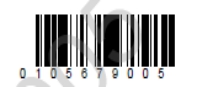 类别科普专题主管处室政策法规与创新体系建设处（创新型省份建设办公室）受理编号作品名称：作者单位：主要作者：联系电话：手机：作品联系人：联系电话：手机：推荐单位：起止时间:申报日期：作品名称作者单位作品类别□图书  □微视频□图书  □微视频□图书  □微视频□图书  □微视频□图书  □微视频□图书  □微视频□图书  □微视频□图书  □微视频□图书  □微视频□图书  □微视频□图书  □微视频□图书  □微视频□图书  □微视频□图书  □微视频□图书  □微视频科普微视频创作完成时间或科普图书出版时间所属学科作者单位信息单位所在地单位所在地作者单位信息单位性质单位性质□企业  □高等院校  □科研院所  □政府部门  □其他□企业  □高等院校  □科研院所  □政府部门  □其他□企业  □高等院校  □科研院所  □政府部门  □其他□企业  □高等院校  □科研院所  □政府部门  □其他□企业  □高等院校  □科研院所  □政府部门  □其他□企业  □高等院校  □科研院所  □政府部门  □其他□企业  □高等院校  □科研院所  □政府部门  □其他□企业  □高等院校  □科研院所  □政府部门  □其他□企业  □高等院校  □科研院所  □政府部门  □其他□企业  □高等院校  □科研院所  □政府部门  □其他□企业  □高等院校  □科研院所  □政府部门  □其他□企业  □高等院校  □科研院所  □政府部门  □其他□企业  □高等院校  □科研院所  □政府部门  □其他作者单位信息法人代表法人代表联系电话(手机)联系电话(手机)联系电话(手机)联系电话(手机)联系电话(手机)联系电话(手机)主要作者信息姓名姓名性别性别□男□女□男□女□男□女□男□女出生年月年  月主要作者信息证件类型证件类型   证件号码   证件号码   证件号码   证件号码   证件号码   证件号码主要作者信息学位学位□博士  □硕士  □学士  □其他□博士  □硕士  □学士  □其他□博士  □硕士  □学士  □其他□博士  □硕士  □学士  □其他□博士  □硕士  □学士  □其他□博士  □硕士  □学士  □其他□博士  □硕士  □学士  □其他□博士  □硕士  □学士  □其他□博士  □硕士  □学士  □其他□博士  □硕士  □学士  □其他□博士  □硕士  □学士  □其他□博士  □硕士  □学士  □其他□博士  □硕士  □学士  □其他主要作者信息职称职称□正高  □副高  □中级   □初级   □其他□正高  □副高  □中级   □初级   □其他□正高  □副高  □中级   □初级   □其他□正高  □副高  □中级   □初级   □其他□正高  □副高  □中级   □初级   □其他□正高  □副高  □中级   □初级   □其他□正高  □副高  □中级   □初级   □其他□正高  □副高  □中级   □初级   □其他□正高  □副高  □中级   □初级   □其他□正高  □副高  □中级   □初级   □其他□正高  □副高  □中级   □初级   □其他□正高  □副高  □中级   □初级   □其他□正高  □副高  □中级   □初级   □其他主要作者信息联系电话(手机)联系电话(手机)E-mailE-mailE-mailE-mailE-mailE-mail作品主要参与人员信息姓名性别性别年龄年龄职称职称职称证件类型证件类型证件号码证件号码证件号码证件号码单位作品主要参与人员信息作品主要参与人员信息播放平台及网址（科普微视频填写）点击量（科普微视频填写）点击量（科普微视频填写）点击量（科普微视频填写）点击量（科普微视频填写）点击量（科普微视频填写）点击量（科普微视频填写）点击量（科普微视频填写）万次万次万次万次ISBN编号（科普图书填写）出版社（科普图书填写）发行量（科普图书填写）发行量（科普图书填写）发行量（科普图书填写）发行量（科普图书填写）发行量（科普图书填写）发行量（科普图书填写）万册（还需上传证明材料附件）万册（还需上传证明材料附件）万册（还需上传证明材料附件）作者简介（限200字以内）（限200字以内）（限200字以内）（限200字以内）（限200字以内）（限200字以内）（限200字以内）（限200字以内）（限200字以内）（限200字以内）（限200字以内）（限200字以内）（限200字以内）（限200字以内）（限200字以内）主要内容及创新点（限200字以内）（限200字以内）（限200字以内）（限200字以内）（限200字以内）（限200字以内）（限200字以内）（限200字以内）（限200字以内）（限200字以内）（限200字以内）（限200字以内）（限200字以内）（限200字以内）（限200字以内）获省部级及以上奖励情况（需上传获奖证明）（需上传获奖证明）（需上传获奖证明）（需上传获奖证明）（需上传获奖证明）（需上传获奖证明）（需上传获奖证明）（需上传获奖证明）（需上传获奖证明）（需上传获奖证明）（需上传获奖证明）（需上传获奖证明）（需上传获奖证明）（需上传获奖证明）（需上传获奖证明）作者单位意见（盖章）年  月  日（盖章）年  月  日（盖章）年  月  日（盖章）年  月  日（盖章）年  月  日（盖章）年  月  日（盖章）年  月  日（盖章）年  月  日（盖章）年  月  日（盖章）年  月  日（盖章）年  月  日（盖章）年  月  日（盖章）年  月  日（盖章）年  月  日（盖章）年  月  日推荐单位意见（盖章）年  月  日（盖章）年  月  日（盖章）年  月  日（盖章）年  月  日（盖章）年  月  日（盖章）年  月  日（盖章）年  月  日（盖章）年  月  日（盖章）年  月  日（盖章）年  月  日（盖章）年  月  日（盖章）年  月  日（盖章）年  月  日（盖章）年  月  日（盖章）年  月  日